Abstrakt: V dnešní době se jedním z nejdůležitějších témat v oblasti e-learningu stává problematika kybernetické bezpečnosti. Příspěvek představí nově vyvinutý antiphishingový modul. Tento modul v LMS Moodle simuluje phishingový útok na uživatele, kteří absolvovali kurzy ke kyberbezpečnosti, a ověřuje tak, nakolik byla školení úspěšná. Správci systému a manažeři vzdělávání mají přístup k přehledným reportům zobrazujícím úspěšnost bezpečnostních školení a cvičných útoků. Součástí příspěvku jsou praktické ukázky nastavení a způsoby využití modulu Antiphishing.Klíčová slova: kybernetická bezpečnost, phishing, antiphishingový modul, LMS MoodleAbstract: Nowadays, cyber security is becoming one of the most important topics in the field of e-learning. The paper presents a newly developed anti-phishing module. This module in LMS Moodle simulates a phishing attack on users who have completed cybersecurity courses, and thus verifies how successful the trainings were. System administrators and training managers have access to clear reports showing the success of security trainings and the phishing attacks. Practical examples of settings and ways to use the Anti-phishing module are included.Keywords: cyber security, phishing, anti-phishing module, LMS MoodleInformace o autorechLucie ZavadilováTelefon: +420 545 211 580Email: lucie.zavadilova@pragodata.czZastávaná funkce: konzultant, Moodle specialistaNázev instituce: PragoData Consulting, s.r.o., Vranovská 1570/61, 614 00 Brno
MoodleMoot.cz 2021 
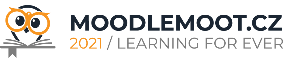 PragoData Consulting, s.r.o.Západočeská univerzita v Plzni15.-16. 9. 2021, PlzeňAntiphishingový modul a jeho využití v LMS MoodleLucie ZavadilováPragoData Consulting, s.r.o.lucie.zavadilova@pragodata.cz 